Vide-grenier à FOURASOrganisé par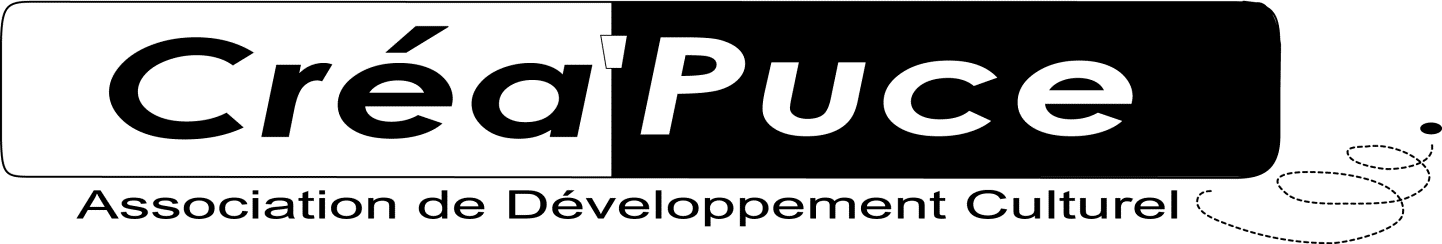 Dimanche 19 mai 2024 de 9 h à 18 hCentre historique de FOURAS- Place CARNOTFICHE   D’ INSCRIPTIONVéhicules non admis dans l’enceinte de la brocanteNOM…………………………………………………………Prénom………………………………..………ADRESSE…………………………………………………………………………………………………………CODE POSTAL……………………………….VILLE………………………………………………………..TEL :                                                     MAIL :                                       @LOCATION : Nbre de mètres :       ………. X 3,00 € =…………(minimum : 2 m)AUCUN REMBOURSEMENT NE SERA EFFECTUÉRèglement  :Espèces :Chèque (à l’ordre de Créa’Puce)Carte d’identité ou permis de conduire (rayer la mention inutile)N°………………………………………………délivréle………………………A………………………… J’atteste sur l’honneur ne pas avoir participé à plus de deux manifestations de même type  au cours de l’année  civile, et m’engage à respecter le règlement ci-joint.Le…………………………….. A ………………………………… Signature